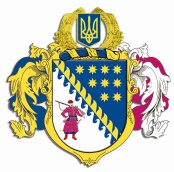 ДНІПРОПЕТРОВСЬКА ОБЛАСНА РАДАVII СКЛИКАННЯПостійна комісія обласної ради з питань агропромислового комплексу та соціального розвитку села. Дніпропетровськ, просп. Олександра Поля, 2 П Р О Т О К О Л   № 5засідання постійної комісії ради„14”  липня 2016 року10.00 годинПрисутні члени комісії:Дубовик Віктор Анатолійович, Мухтаров Гошгар Аладін – огли, Широких Олександр Сергійович, Савєльєв Володимир Іванович, Шепілов Микола Васильович Відсутні члени комісії: Малачевський Олег Вікторович, Геккіев Артур Долхатович У роботі комісії взяли участь:1. Удовицький Вадим Олексійович – начальник управління агропромислового розвитку облдержадміністрації;2. Камишна Ірина Григорівна – заступник директора департаменту фінансів – начальник управління фінансів місцевих органів влади інформаційного та комп’ютерного забезпечення облдержадміністрації; 3. Шапка Сергій Васильович – начальник відділу моніторингу, публічних закупівель управління державної власності та публічних закупівель департаменту економічного розвитку облдержадміністрації;4. Богуславська Інна Олександрівна - заступник начальника управління економіки, бюджету та фінансів – начальник відділу бюджету та фінансів виконавчого апарату обласної ради;5. Бобровська Марина Павлівна – головний спеціаліст  відділу аналізу та підготовки матеріалів управління організаційної роботи апарату облдержадміністрації;6.  Бідняк   Наталія   Вікторівна  –  заступник   начальника  відділу  з  питань агропромислового комплексу та соціально-економічного розвитку села виконавчого апарату обласної ради;7. Чернявський Сергій Володимирович – виконавчий директор КП ДОР  „Редакції газети „Зоря”.Головував: Дубовик В. А. – голова постійної комісії обласної ради.Порядок денний засідання постійної комісії:Про порядок денний п’ятої сесії Дніпропетровської обласної ради VII скликання.2. Про внесення змін до рішення обласної ради від 04 грудня       2015 року № 705-35/VІ „Про обласний бюджет на 2016 рік”.3. Про внесення змін до рішення обласної ради від 27 травня       2015 року № 641-31/VI „Про Перспективний план формування територій громад Дніпропетровської області” (зі змінами).4. Про внесення змін до рішення обласної ради від 25 березня      2016 року № 26-3/VІІ „Про Порядок використання субвенції з обласного бюджету бюджетам міст, районів та об’єднаних територіальних громад на виконання доручень виборців депутатами обласної ради у 2016 році”. 5. Різне.Про порядок денний п’ятої сесії Дніпропетровської обласної ради VII скликання.Інформація: Дубовика Віктора АнатолійовичаВиступили: Шепілов Микола ВасилльовичВИРІШИЛИ: 1. Інформацію голови постійної комісії Дубовика В.А. взяти до відома.2. Погодити запропонований порядок денний п’ятої сесії Дніпропетровської обласної ради VII скликання.Результати голосування:за 			– 5проти		– 0утримались 	– 0усього 		– 5Про внесення   змін   до   рішення   обласної  ради  від  04 грудня 2015 року № 705-35/VІ „Про обласний бюджет на 2016 рік”.Інформація: Камишної Ірини Григорівни – заступника директора департаменту фінансів – начальник управління фінансів місцевих органів влади інформаційного та комп’ютерного забезпечення облдержадміністрації.Виступили: Дубовик В.А., Шепілов М.В.ВИРІШИЛИ: 1. Інформацію Камишної Ірини Григорівни – заступника директора департаменту фінансів – начальник управління фінансів місцевих органів влади інформаційного та комп’ютерного забезпечення облдержадміністрації щодо проекту рішення обласної ради „Про  внесення  змін  до  рішення  обласної ради від 04 грудня 2015 року № 705-35/VІ „Про обласний бюджет на 2016 рік” взяти до відома.2. Погодити проект рішення обласної ради „Про  внесення  змін  до  рішення  обласної ради від 04 грудня 2015 року № 705-35/VІ „Про обласний бюджет на 2016 рік”.Результати голосування:за 			– 5проти		– 0утримались 	– 0усього 		– 5Про внесення   змін   до   рішення   обласної   ради   від 27 травня 2015 року № 641-31/VI „Про Перспективний план формування територій громад Дніпропетровської області” (зі змінами).Інформація: Шапки Сергія Васильовича – начальника відділу моніторингу, публічних закупівель управління державної власності та публічних закупівель департаменту економічного розвитку облдержадміністрації.Виступили: Дубовик Віктор Анатолійович, Камишна Ірина Григорівна, Мухтаров Гошгар Аладін – огли, Савєльєв Володимир ІвановичВИРІШИЛИ: 1. Інформацію Шапки Сергія Васильовича – начальника відділу моніторингу, публічних закупівель управління державної власності та публічних закупівель департаменту економічного розвитку облдержадміністрації щодо проекту рішення обласної ради „Про   внесення   змін   до   рішення   обласної     ради від 27 травня 2015 року № 641-31/VI „Про Перспективний план формування територій громад Дніпропетровської області” (зі змінами)” взяти до відома.2. Погодити проект рішення обласної ради „Про внесення   змін   до   рішення   обласної   ради   від 27 травня 2015 року № 641-31/VI „Про Перспективний план формування територій громад Дніпропетровської області” (зі змінами)”.Результати голосування:за 			– 5проти		– 0утримались 	– 0усього 		– 5Про   внесення   змін   до   рішення  обласної  ради  від  25 березня 2016 року № 26-3/VІІ „Про Порядок використання субвенції з обласного бюджету бюджетам міст, районів та об’єднаних територіальних громад на виконання доручень виборців депутатами обласної ради у 2016 році.Інформація: Богуславської Інни Олександрівни – заступника начальника управління економіки, бюджету та фінансів – начальника відділу бюджету та фінансів виконавчого апарату обласної ради.Виступили: Дубовик В.А., Шепілов М.В.,  Савєльєв В.І., Мухтаров Гошгар Аладін – оглиВИРІШИЛИ: 1. Інформацію Богуславської Інни Олександрівни – заступника начальника управління економіки, бюджету та фінансів – начальника відділу бюджету та фінансів виконавчого апарату обласної ради щодо проекту рішення обласної ради „Про внесення змін до рішення обласної ради від 25 березня 2016 року № 26-3/VІІ „Про Порядок використання субвенції з обласного бюджету бюджетам міст, районів та об’єднаних територіальних громад на виконання доручень виборців депутатами обласної ради у 2016 році” взяти до відома.2. Погодити проект рішення обласної ради „Про внесення змін до рішення обласної ради від 25 березня 2016 року № 26-3/VІІ „Про Порядок використання субвенції з обласного бюджету бюджетам міст, районів та об’єднаних територіальних громад на виконання доручень виборців депутатами обласної ради у 2016 році”.Результати голосування:за 			– 5проти		– 0утримались 	– 0                                                   усього 		– 5СЛУХАЛИ 5. Про інформацію начальника управління агропромислового розвитку облдержадміністрації.Інформація: начальника управління агропромислового розвитку облдержадміністрації Удовицького В.О. про збір врожаю ранніх зернових у Дніпропетровській області. (Інформація додається).Виступили: Удовицький Вадим ОлексійовичВИРІШИЛИ: Інформацію Удовицького Вадима Олексійовича – начальника управління агропромислового розвитку облдержадміністрації взяти до відома.  СЛУХАЛИ 6. Про інформацію виконавчого директора КП ДОР  „Редакції газети „Зоря”.Інформація: виконавчого директора КП ДОР  „Редакції газети „Зоря”  Чернявського С. В. щодо підтримки газети „Зоря”.   Виступили: Дубовик Віктор Анатолійович, Удовицький Вадим ОлексійовичВИРІШИЛИ: Інформацію Чернявського Сергія Володимировича – виконавчого  директора КП ДОР  „Редакції газети „Зоря”   взяти до відома.   Результати голосування:за 			– 5проти		– 0утримались 	– 0усього 		– 5 Голова комісії						          В. ДубовикСекретар комісії				                              О. Широких